ROKIŠKIO RAJONO SAVIVALDYBĖS TARYBAS P R E N D I M A SDĖL ROKIŠKIO RAJONO SAVIVALDYBĖS TARYBOS 2017 M. LAPKRIČIO 30 D. SPRENDIMO NR. TS-193 „DĖL GAISRINIŲ GELBĖJIMO AUTOMOBILIŲ PARKO IR GAISRINĖS GELBĖJIMO ĮRANGOS ATNAUJINIMO ROKIŠKIO RAJONO SAVIVALDYBĖS PRIEŠGAISRINĖJE TARNYBOJE 2018-2023 METŲ PROGRAMOS PATVIRTINIMO“ DALINIO PAKEITIMO2018 m. birželio 29  d. Nr. TS-RokiškisVadovaudamasi Lietuvos Respublikos vietos savivaldos įstatymo 18 straipsnio 1 dalimi bei siekdama stiprinti Rokiškio rajono savivaldybės priešgaisrinės tarnybos gebėjimą užtikrinti patikimą žmonių gyvybės, sveikatos ir nuosavybės apsaugą nuo gaisrų ir kitų ekstremalių įvykių, Rokiškio rajono savivaldybės taryba n u s p r e n d ž i a:Iš dalies pakeisti Rokiškio rajono savivaldybės tarybos 2017 m. lapkričio 30 d. sprendimo Nr. TS-193 „Dėl Gaisrinių gelbėjimo automobilių parko ir gaisrinės gelbėjimo įrangos atnaujinimo Rokiškio rajono savivaldybės priešgaisrinėje tarnyboje 2018–2023 metų programos patvirtinimo“ priedą:eilutėje „.Lengvosios gaisrinės automobilinės cisternos“ (2019 metai, kiekis (vnt.) – 1) vietoje skaičiaus ,,1“ įrašyti skaičių ,,3“;eilutėje „.Lengvosios gaisrinės automobilinės cisternos“ (2019 metai, preliminarus lėšų poreikis (tūkst. Eur) – 30) vietoje skaičiaus ,,30“ įrašyti skaičių ,,136“;eilutėje „Bendra suma (tūkst. Eur)“ (2019 metai, preliminarus lėšų poreikis (tūkst. Eur) – 44) vietoje skaičiaus ,,44“ įrašyti skaičių ,,150“;eilutėje „Viso (tūkst. Eur) – 199,00“ vietoje skaičiaus ,,199,00“ įrašyti skaičių ,,305,00“.Sprendimas per vieną mėnesį gali būti skundžiamas Regionų apygardos administraciniam teismui, skundą (prašymą) paduodant bet kuriuose šio teismo rūmuose, Lietuvos Respublikos administracinių bylų teisenos įstatymo nustatyta tvarka  Savivaldybės meras                                     		      Antanas VagonisRemigijus Sunklodas, +370 458 71 037                                             SPRENDIMO PROJEKTO ,,DĖL ROKIŠKIO RAJONO SAVIVALDYBĖS TARYBOS 2017 M. LAPKRIČIO 30 D. SPRENDIMO NR. TS-193 „DĖL GAISRINIŲ GELBĖJIMO AUTOMOBILIŲ PARKO IR GAISRINĖS GELBĖJIMO ĮRANGOS ATNAUJINIMO ROKIŠKIO RAJONO SAVIVALDYBĖS PRIEŠGAISRINĖJE TARNYBOJE 2018-2023 METŲ PROGRAMOS PATVIRTINIMO“ DALINIO PAKEITIMO“ AIŠKINAMASIS RAŠTASParengto sprendimo projekto tikslai ir uždaviniai. Rokiškio rajono savivaldybės taryba 2017 m. lapkričio 30 d. sprendimu Nr. TS-193 patvirtino Gaisrinių gelbėjimo automobilių parko ir gaisrinės gelbėjimo įrangos atnaujinimo Rokiškio rajono savivaldybės priešgaisrinėje tarnyboje 2018-2023 metų programą. Šios Programos tikslas – kuo taupiau naudojant biudžeto lėšas per 2018-2023 metų laikotarpį pagerinti savivaldybės priešgaisrinės tarnybos gaisrinių  automobilių parko būklę ir aprūpinti ugniagesius gelbėtojus šiuolaikinėmis apsaugos priemonėmis, taip užtikrinant deramą gyventojų ir turto gelbėjimą, pirminių gelbėjimo darbų atlikimą avarijų, katastrofų, stichinių nelaimių atvejais, gaisrų gesinimą.Šiuo tarybos sprendimu bus padidintas Programos finansavimas 2019 metams.Šiuo metu esantis teisinis reglamentavimas. Lietuvos Respublikos vietos savivaldos įstatymasSprendimo problemos esmė. Programos priedo eilutėje „.Lengvosios gaisrinės automobilinės cisternos“, 2019 metams  preliminarus lėšų poreikis (tūkst. Eur), buvo numatyta skirti 30,00 tūkst. Eurų gaisriniam automobiliui įsigyti. Rokiškio rajono savivaldybės taryba 2018 m. gegužės 25 d. sprendimu Nr. TS-145 „Dėl žemės mokesčio tarifo nustatymo ir neapmokestinamų žemės sklypų dydžių 2019 metams“ 0,2 proc. nuo žemės mokestinės vertės 2019 metų mokestiniam laikotarpiui padidino žemės mokesčio tarifą. Preliminari  papildomai surinkto žemės mokesčio suma – 106,00 tūkst. eurų. Šią sumą numatoma skirti Priešgaisrinės tarnybos gaisrinių automobilių parkui atnaujinti. Už šias lėšas 2019 metais bus galima įsigyti 3 mažai naudotus Europos standartus atitinkančius gaisrinius gelbėjimo automobilius vietoje planuoto 1. Galimos pasekmės, priėmus siūlomą tarybos sprendimo projektą:Teigiamos – pakeitus programos priedą, 2019 metais bus galima įsigyti 3 mažai naudotus Europos standartus atitinkančius gaisrinius gelbėjimo automobilius vietoje planuoto 1. Priešgaisrinės tarnybos automobilių parkas bus greičiau atnaujintas;neigiamų pasekmių nėra.Kokia sprendimo nauda Rokiškio rajono gyventojams. Geresnis savivaldybės priešgaisrinės tarnybos aprūpinimas techninėmis priemonėmis užtikrins efektyvesnį gaisrų gesinimą ir gelbėjimą Rokiškio rajone, leis geriau apsaugoti rajono žmones nuo žūties ir traumų kilus gaisrui ir ištikus kitam ekstremaliam įvykiui, bus prarandama mažiau turto ir gamtos išteklių. Automobilių parko atnaujinimas yra būtinybė norint efektyviai ir laiku suteikti pagalbą, užtikrinti rajono gyventojų saugumą ir teikti kokybiškesnes paslaugas. Nuo to, kokiomis techninėmis priemonėmis aprūpinta savivaldybės priešgaisrinė tarnyba, priklauso ir jos darbo sėkmė – kiek išgelbėta žmonių gyvybių, išsaugota turto, gamtos išteklių. Finansavimo šaltiniai ir lėšų poreikis. Savivaldybės biudžeto lėšos (savarankiška funkcija) – 106,00 tūkst. Eur 2019 metams. Preliminarus lėšų poreikis pateiktas programos priede.Suderinamumas su Lietuvos Respublikos galiojančiais teisės norminiais aktais. Neprieštarauja teisės aktams.Antikorupcinis vertinimas. Teisės akte nenumatoma reguliuoti visuomeninių santykių, susijusių su Lietuvos Respublikos korupcijos prevencijos įstatymo 8 straipsnio 1 dalyje numatytais veiksniais, todėl nevertintinas antikorupciniu požiūriu.Remigijus Sunklodas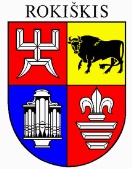  Projektas 